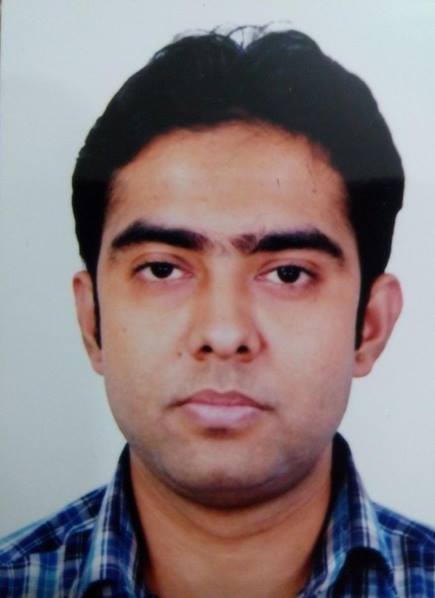 Mailing Address:A K M Muhibul Haque Muhibullah							Flat-08, House-272/2/B, Road-1st ColonyMajar Road, Mirpur 1, Dhaka-1216.E-mail: muhib.b4m@gmail.comContact # +8801976128150To attain a challenging position in your prestigious organization that will allow me a chance to implement and contribute my education and experiences, by which I can make successful career in the field of Engineering.Academic Background:Web Programming & InternetWeb Development & MarketingInternet Marketing & FreelancingComputer basic Concept Operating System ServicingNetworking Setup & Maintenance (LAN & Wi-Fi)Bengali: - Excellent in Writing, Reading, Speaking, and Lessening.English: - Good of Writing, Reading, Speaking, and Lessening. Name of Course		:  Redhat Certified LinuxConducting 		:  Linux PathshalaAuthority Duration 	:  Sever Management, ISP, NetworkingResponsibility	:  Good knowledge			   Computer Operating System Servicing,		      Hardware Servicing, Printer Setup, & Networking Conducting                 : Daffodil Institute of IT Course Name              : Internet Marketing  & Freelancing  Authority Duration     : Three Month (01.07.2013 To 05.10.2014)Abasaya IT                   : Internet Marketing                                        From (01/03/2014 To 01/07/2014)Linux Pathsala             : Network Maintenance                                        From (01/09/2014 To 01/02/2015 )Freelancing                   : Website Development, Affiliate Marketing, SEO Etc .                                        From (2013 To Still Now)Learning &                   : Present  (Worked on Project  Based From 01/02/2014) Earning (SDP)My Skill                      : Php, MySQL, Html, Css, JavaScript, JQuery, Psd to Html ,Adobe                                        Photoshop, Responsive  Design and  Wordpress etc.                                      Digital Marketing(Facebook Marketing, YouTube Marketing ,                                      SEO, Affiliate & CPA Marketing , Google & Bing  Marketing .) Project                         : 1. Affiliate Websites                                       2. Company Website SEO                                        3. Social Media Marketing (Facebook)                                       4. Upwork, PPH, Fiverr.                                                                                  Name					:	A K M Muhibul Haque MuhibullahFather’s Name			:	Late A K M Nurul HaqueMother’s Name			:	Mita HaqueDate of Birth				:	30/06/1992Nationality				:	BangladeshiPermanent Address	:	528, West Tarapasha, Kishoreganj 2300E-mail Address	:	muhib.b4m@gmail.comReligion	:	IslamNationality	:	Bangladeshi (By birth)Sex	:	MaleHeight	:	5 Feet 7 InchWeight	:	65KgMobile No				:	+8801976128150I certify that the statement made by me is true, complete and correct.Shibbir AhmedSr. Network Engineer                                                                                 Muhib                                         Mob No: +8801670557599                                                               Sincerely  yoursEmail: akm.emdadullah@gmail.com                                                                                                             RESUME OF                         A K M Muhibul Haque MuhibullahCareerObjective:Educational Qualification:Year 2015Name of the degree AchievedB.Sc InComputer Science EngineeringConcentration/InstitutePrime University of  BangladeshCGPA Obtained 3.25 Out of 4 2009Higher Secondary School Certificate (H.S.C)Govt. Gurudayal College3.60Out Of5 2007Secondary School Certificate(S.S.C)Kishoreganj Govt. High School4.00out of5Computer Proficiency:Language Proficiency:Training Experience:Training Experience:Job Experience:Personal Information:Declaration:Reference: